考生App端使用手册1、考前第一步：下载App安卓手机（5.10上线）建议使用百度浏览器扫描下方二维码（或登录后扫描浏览器中的下载二维码）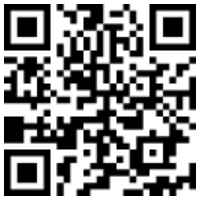 点击下载按钮下载并安装App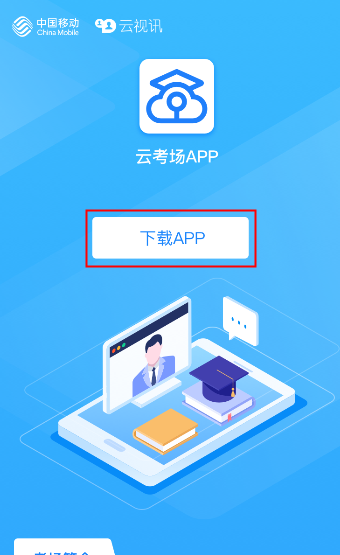 第二步：登录打开App，选择学校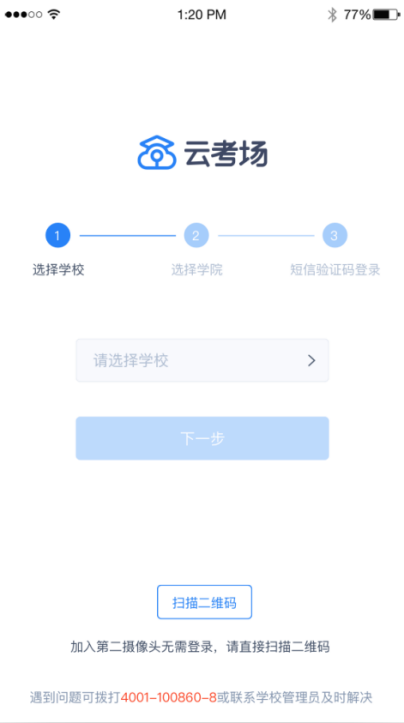 选择学院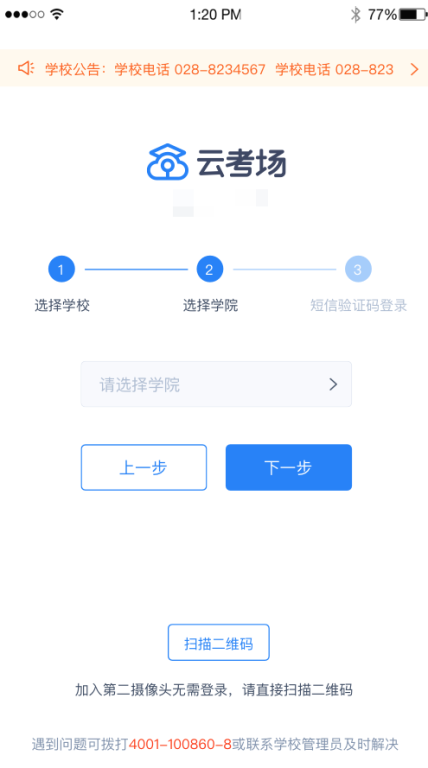 输入手机号和短信验证码登录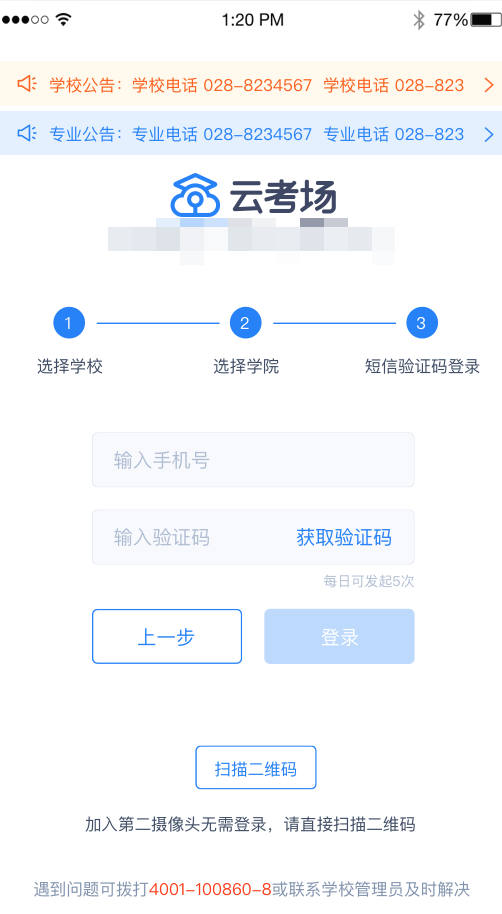 第三步：查看公告点击“学校公告”、“专业公告”按钮查看公告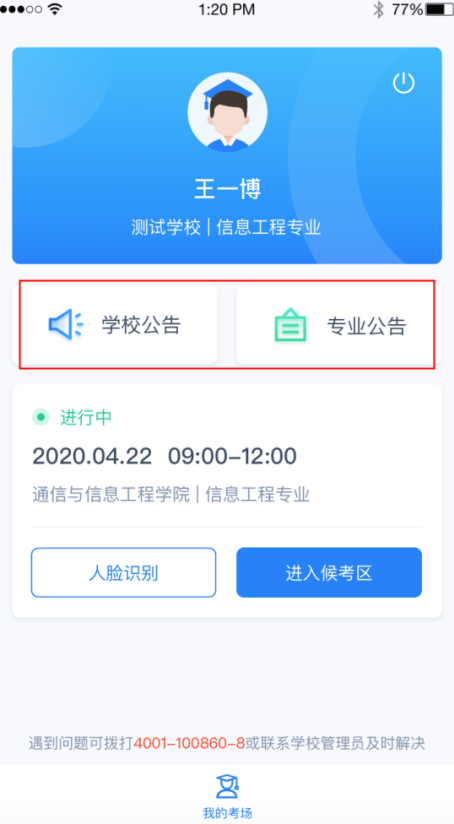 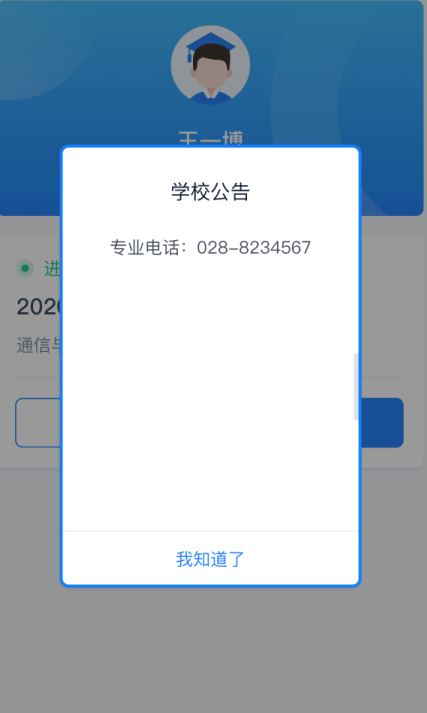 第四步：核对考场查看考场的日期时间、考场名称等信息，若有疑问及时跟学校管理员取得联系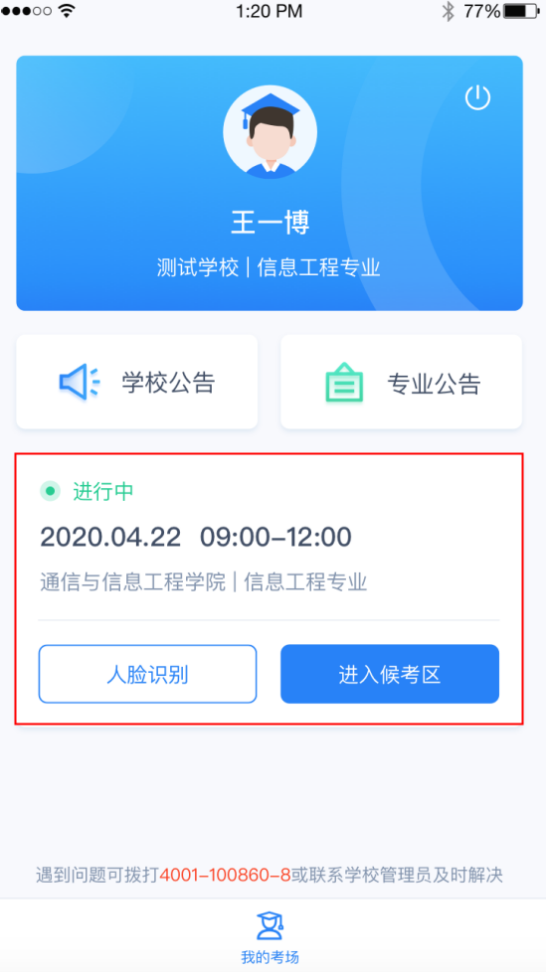 2、考中第一步：人脸识别点击人脸识别按钮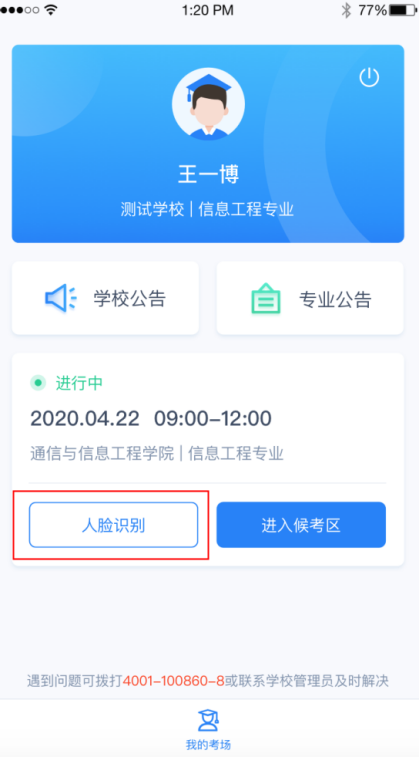 阅读人脸识别须知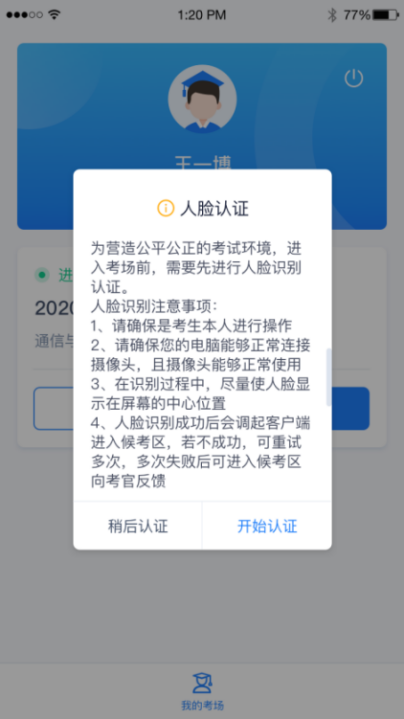 进行活体检测和人脸识别认证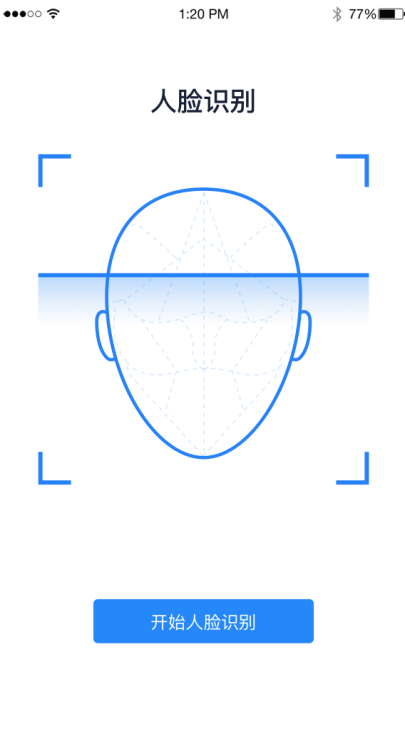 若认证通过可进入候考区，若认证失败可重试或进入候考区第二步：进入候考区完成人脸认证后需要阅读考试承诺书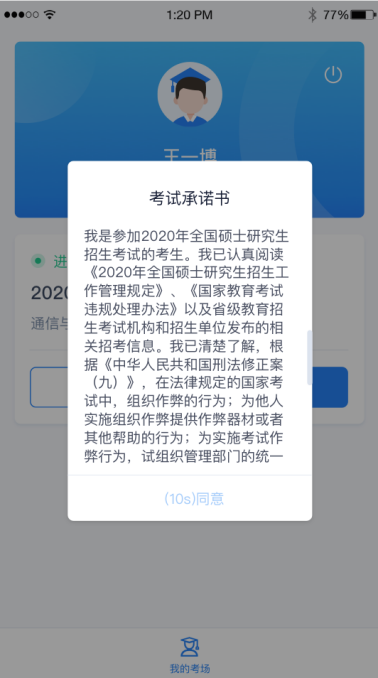 同意承诺书的内容后，就可以进入候考区了，进入时可选择以哪个机位的摄像头加入（不要重复加入同一个机位的画面）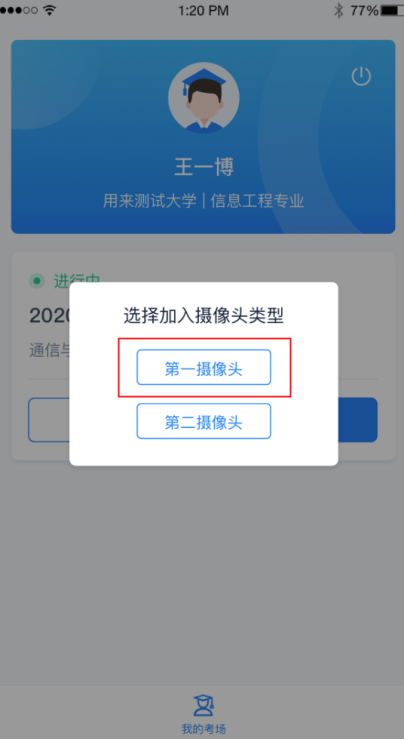 若以第一摄像头加入，则显示下图画面。当候考官与考生开启通话后，考生可与候考官进行音视频交流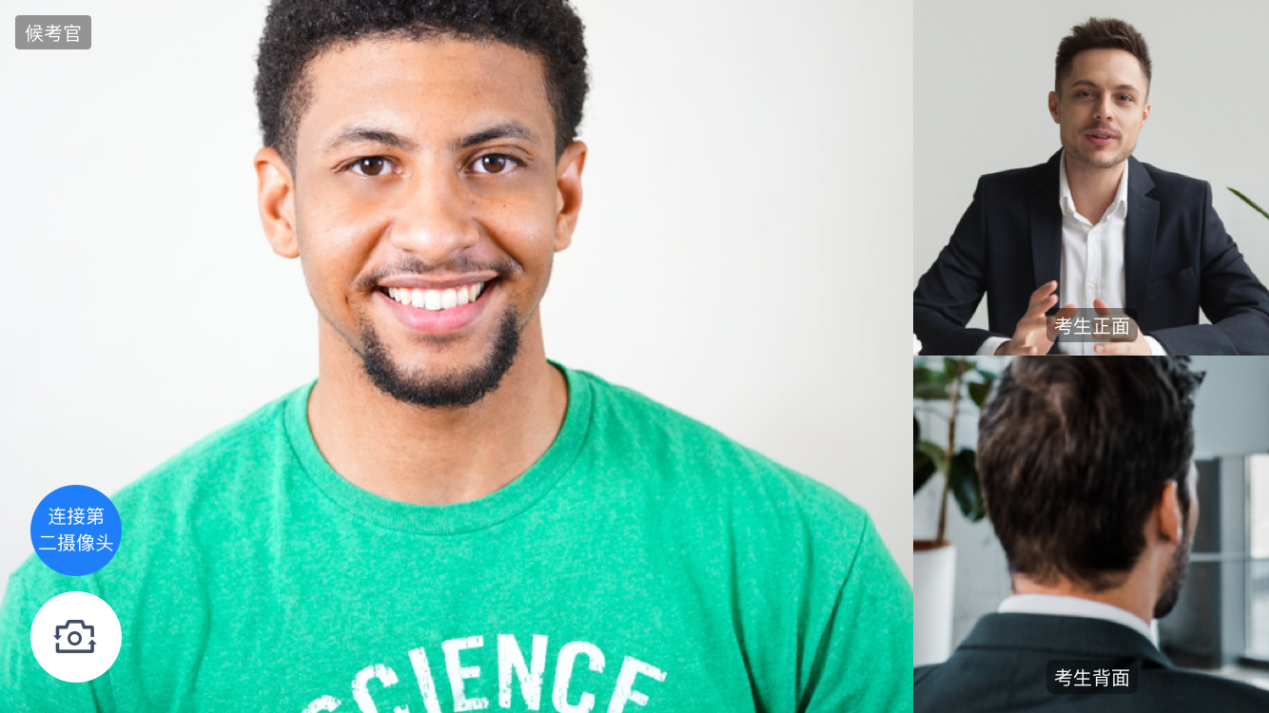 第三步：加入第二摄像头在第一摄像头画面上点击“连接第二摄像头”按钮，会显示二维码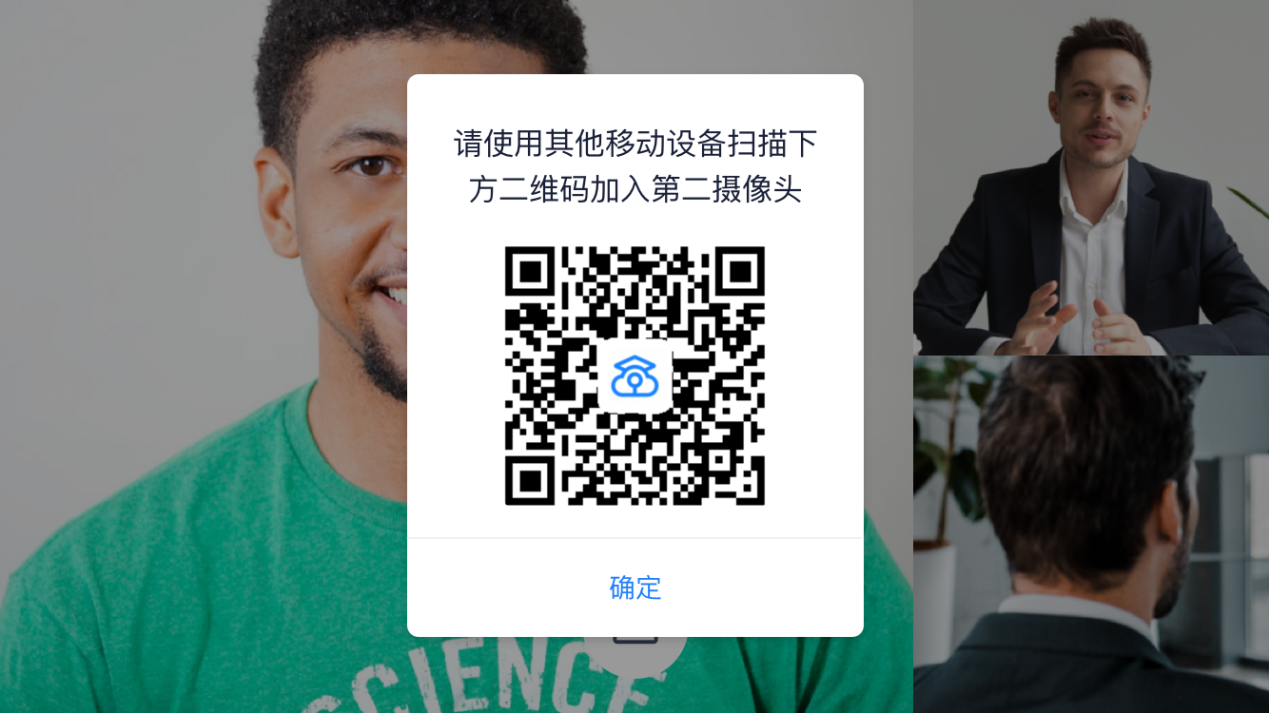 使用第二部手机打开“云考场”App，并点击“扫描二维码”按钮扫描该二维码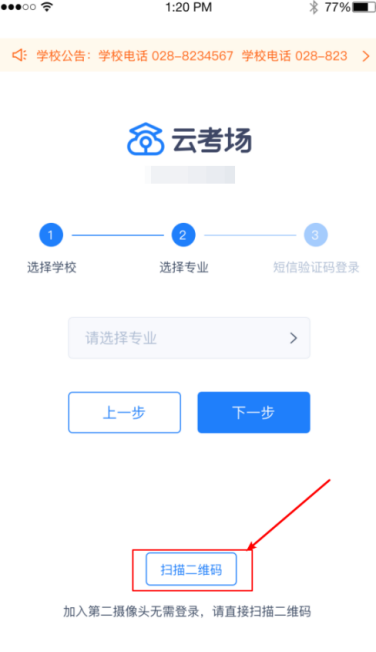 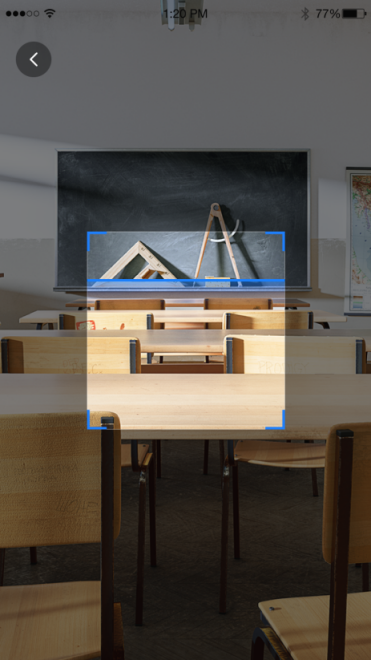 也可在登录后选择“第二摄像头”加入考场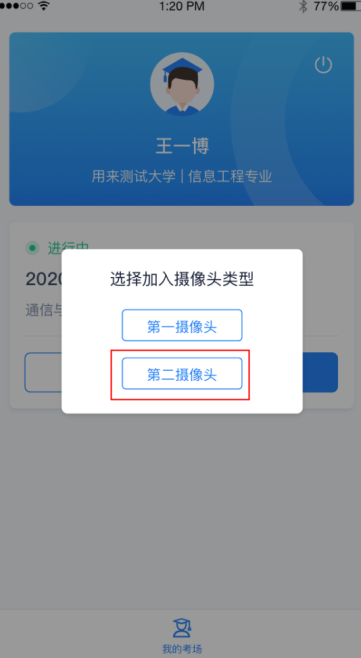 第四步：进入考场当轮到该生进行面试时，该生在候考区会收到面试邀请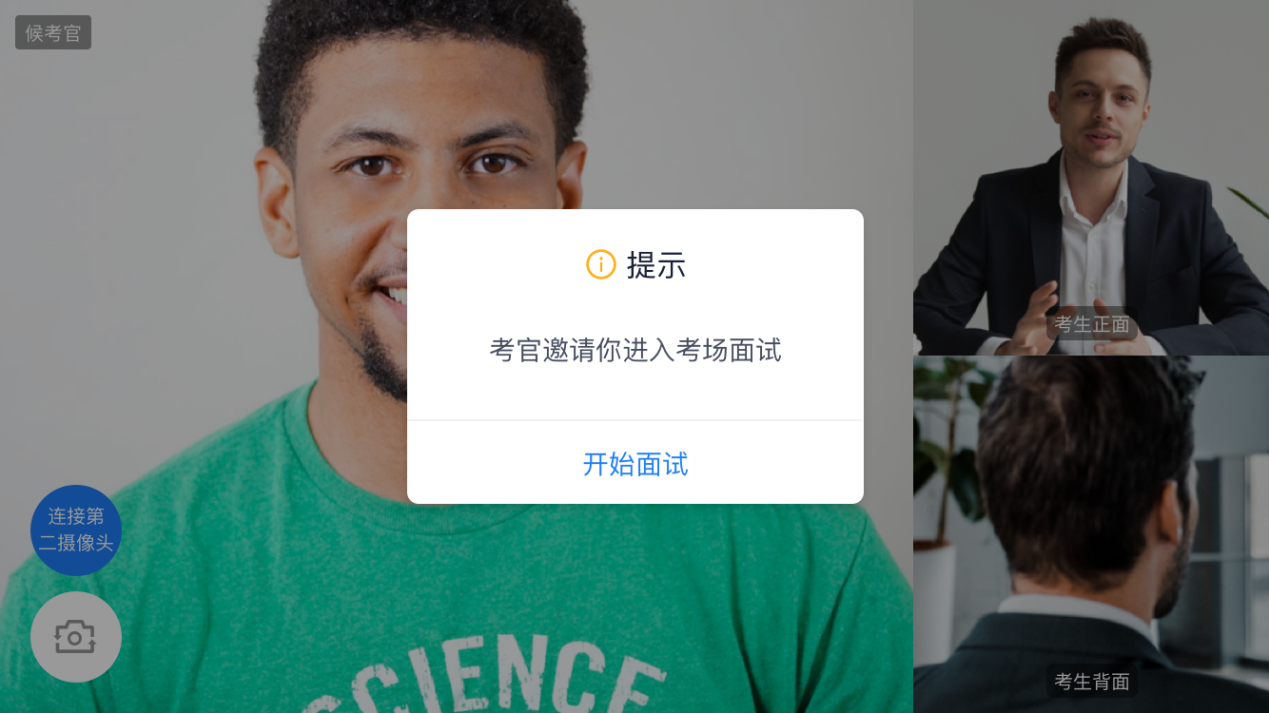 点击开始面试按钮，考生会从候考区切换到考场进行面试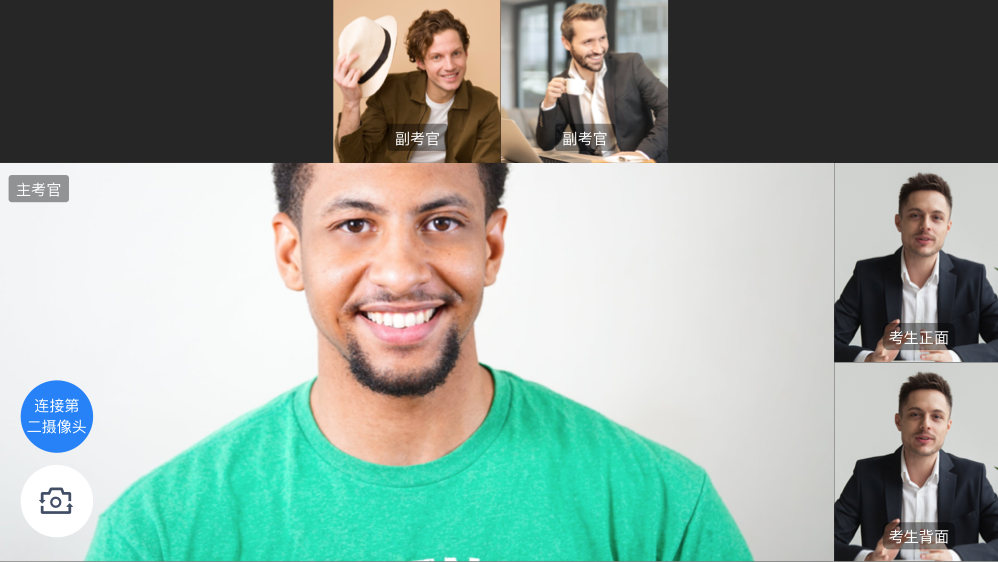 第一摄像头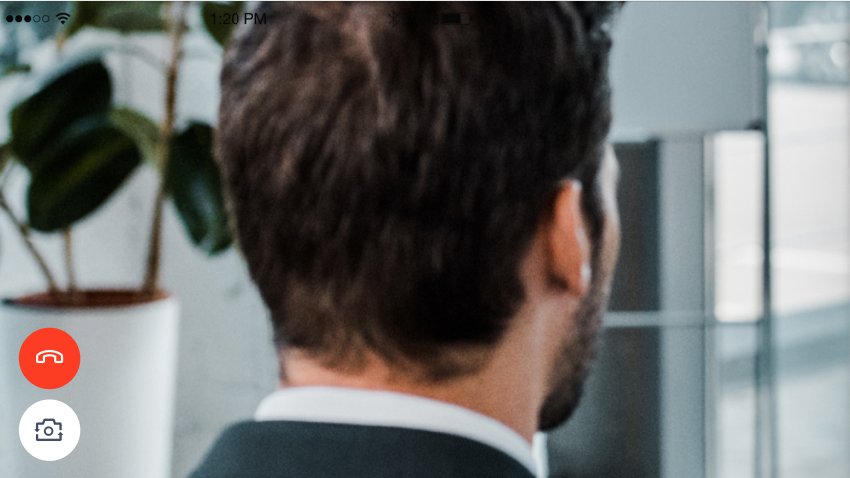 第二摄像头3、考后面试结束时，考生会收到面试结束提醒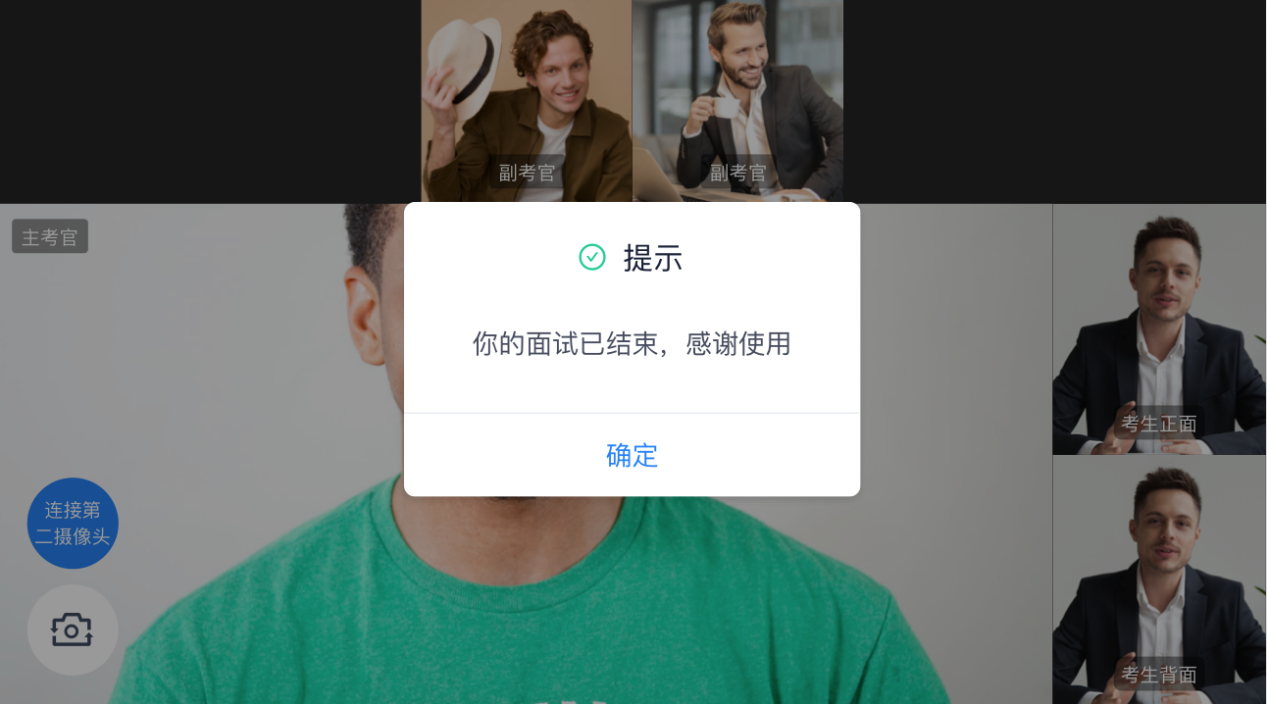 